 南开大学金融学院金融学专业金融投资与公司金融方向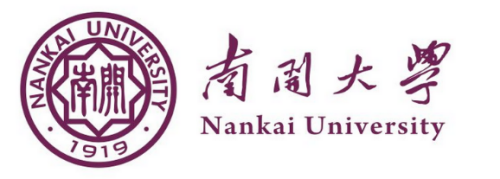 课程研修班招生简章济南班    南开大学是国家985工程、211工程和教育部直属重点综合性高校。抗日战争时期，南开大学与北京大学、清华大学在昆明组成举世闻名的西南联合大学，被誉为“学府北辰”。南开大学研究生教育水平优秀，在2016年国内高校保研率排名中排第八，深受读研学子青睐。一、专业简述     2015年，南开大学正式成立了国内综合性大学唯一的金融学院，将原经济学院金融学系、风险管理与保险学系整建制划归入金融学院。学院以“一流研究立院、一流人才强院、一流机制兴院”为宗旨，以“建设国际化、高水平、世界一流的金融学院，实现跨越式发展为目标”。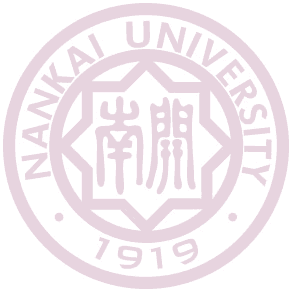 金融学专业课程涵盖金融经济理论知识和能力培养范畴。金融学是研究价值判断和价值规律的学科，主要包括传统金融学理论和演化金融学理论两大领域。我国已进入金融时代、金融社会，因此，金融无处不在并已形成一个庞大体系，金融学涉及的范畴、分支和内容非常广，如货币、证券、银行、保险、投资理财、各种基金（私募、公募）、贸易金融、风险管理等。 为适应改革开放和经济发展的需要，满足社会对高层次人才的需求，根据国务院学位办有关规定，并经天津市学位委员会获准，由南开大学研究生院、金融学院研究决定在济南地区举办金融学专业金融投资与公司金融方向在职读研课程研修班。二、培养目标1、本专业培养掌握具备投资的基本知识和实务操作技能，能够从事资产管理领域工作，处理投资管理、财务管理、企业重组与并购等事务的基本技能的高级管理人才；    2、 通过学习使学员具备坚实的专业基础理论和系统的专业知识，并提高科学研究能力，课程学习成绩合格者可申请本专业硕士学位。专业优势【获学位】报读课程班考试合格者，可获得南开大学金融学专业在职读研课程班结业证书，通过全国统考者更可申请南开大学经济学硕士学位；【重实战】选修课根据学员的实际需求度身定做，涉及股权投资、量化交易、资产证券化、融资租赁、保险资金运用等不同专业方向的实战内容；【师资强】身居要职的金融家亲自担任研究生校外导师，开设讲座课程言传身教，分析实势热点、传授实务经验，分享实战技巧，更有可能获得大师级金融家的实务指导；【通过率高】授课教师多为同等学力申硕考试一线指导老师，能根据每年考纲重点变化，紧扣考点串讲，使得申硕通过率高于普通专业近10%；【学费低】南开大学金融学专业学费2年仅2.6万元，远低于同等985工程、211工程院校同等专业学费；【活动丰富】注重跨届、跨校、跨行业、跨专业交流，定期开展公益讲座、专题沙龙、高峰论坛、项目路演、标杆游学等拓展活动。课程设置（实际课程以上课时课程表为准）五、招生条件及录取    1、拥护中华人民共和国宪法，遵守法律、法规，品行端正的在职人员；    2、已获得学士学位满三年的大学本科毕业生（2017年招收2014年及以前获得学士学位的本科毕业生）；    3、报名者须持身份证、本科毕业证、学士学位证书原件（毕业证学位证审核后退回）和复印件报名；    4、根据招生计划，南开大学研究生院负责审核录取课程班学员，并由研究生院统一发放录取通知书。注：非本专业的报名学员需在课程班开班前参加预科班学习，补修本学科5门主干课，为课程班学习打下基础(微观经济学、宏观经济学、货币银行学、财政学、统计学原理)。六、培养方式   1、本课程班学习期限为两年，利用周末时间学习；   2、授课教师全部为南开大学具有丰富教学经验和较强实战能力的资深教授；   3、授课地点：南开大学济南教学中心；七、学习费用1、课程班费用26000元，不含申请硕士及论文大答辩费；2、课程班学费不含学员参加同等学力课程水平认定考试相关的交通费、食宿费用。八、获取证书    1、学员修完教学计划的全部课程，并按南开大学研究生院规定，通过各门课程考试成绩合格，将由南开大学颁发研究生课程进修班结业证书；    2、学员学士学位满三年符合申请硕士学位条件可向学校提出申请参加全国同等学力申请硕士学位考试，成绩合格、论文答辩通过后可获取南开大学颁发的经济学硕士学位证书。九、联系方式 010-62719327杜老师13121135903@qq.com学员登记表金融学专业金融投资与公司金融方向课程设置金融学专业金融投资与公司金融方向课程设置金融学专业金融投资与公司金融方向课程设置必修课马克思主义理论英语必修课中级微观经济学中级宏观经济学必修课应用统计分析货币经济学必修课金融经济学选修课货币银行学财政学选修课统计学原理投资银行选修课并购与资产重组金融投资分析与实务选修课金融投资风险管理投资管理与组合分析选修课财务战略与财务分析项目评估与管理选修课投资学专题公司金融研究姓名性别性别性别出生年月民族申请专业申请专业申请专业工作单位工作单位现任职务现任职务身份证号身份证号身份证号学                习                                                                                                                        简    历毕业学校毕业学校毕业学校毕业学校学                习                                                                                                                        简    历学位学位学位学位最后学历最后学历最后学历学                习                                                                                                                        简    历毕业时间毕业时间毕业时间毕业时间所学专业所学专业所学专业通讯地址通讯地址邮政编码邮政编码家庭电话家庭电话办公电话办公电话办公电话手机手机电子邮箱电子邮箱	       个人工作简历	       个人工作简历	       个人工作简历	       个人工作简历	       个人工作简历	       个人工作简历	       个人工作简历	       个人工作简历	       个人工作简历	       个人工作简历	       个人工作简历	       个人工作简历	       个人工作简历	       个人工作简历报名人承诺：我愿意参加经济研究院的研究生课程进修班，并保证中途不退学；一旦退学，所造成损失由我个人承担。                                   承诺人签字：报名人承诺：我愿意参加经济研究院的研究生课程进修班，并保证中途不退学；一旦退学，所造成损失由我个人承担。                                   承诺人签字：报名人承诺：我愿意参加经济研究院的研究生课程进修班，并保证中途不退学；一旦退学，所造成损失由我个人承担。                                   承诺人签字：报名人承诺：我愿意参加经济研究院的研究生课程进修班，并保证中途不退学；一旦退学，所造成损失由我个人承担。                                   承诺人签字：报名人承诺：我愿意参加经济研究院的研究生课程进修班，并保证中途不退学；一旦退学，所造成损失由我个人承担。                                   承诺人签字：报名人承诺：我愿意参加经济研究院的研究生课程进修班，并保证中途不退学；一旦退学，所造成损失由我个人承担。                                   承诺人签字：报名人承诺：我愿意参加经济研究院的研究生课程进修班，并保证中途不退学；一旦退学，所造成损失由我个人承担。                                   承诺人签字：报名人承诺：我愿意参加经济研究院的研究生课程进修班，并保证中途不退学；一旦退学，所造成损失由我个人承担。                                   承诺人签字：报名人承诺：我愿意参加经济研究院的研究生课程进修班，并保证中途不退学；一旦退学，所造成损失由我个人承担。                                   承诺人签字：报名人承诺：我愿意参加经济研究院的研究生课程进修班，并保证中途不退学；一旦退学，所造成损失由我个人承担。                                   承诺人签字：报名人承诺：我愿意参加经济研究院的研究生课程进修班，并保证中途不退学；一旦退学，所造成损失由我个人承担。                                   承诺人签字：报名人承诺：我愿意参加经济研究院的研究生课程进修班，并保证中途不退学；一旦退学，所造成损失由我个人承担。                                   承诺人签字：报名人承诺：我愿意参加经济研究院的研究生课程进修班，并保证中途不退学；一旦退学，所造成损失由我个人承担。                                   承诺人签字：报名人承诺：我愿意参加经济研究院的研究生课程进修班，并保证中途不退学；一旦退学，所造成损失由我个人承担。                                   承诺人签字：